Идут года, но кровоточат раны,
Врагами нанесенные в бою,
Спасибо, дорогие ветераны,
За молодость беспечную мою!
За то, что не стреляют автоматы,
Что мины не взрывают тишину,
Вы были молоды, ни в чем не виноваты,
За что судьба вам уготовила войну?                                      (Ю. Олефир)В 1941 году, когда началась Великая Отечественная война, отцу исполнилось 16 лет, на фронт его призвали в начале 1943 года. Отец принимал участие в битве на Курской дуге, там его контузило, отправили в госпиталь. Контузия была тяжелая, пять месяцев отец не говорил и не слышал. После госпиталя командир взвода направил папу учиться в военное училище. Так и определилась военная жизнь моего отца. После военного училища (тогда уже война завершилась) папу направили служить на Север (в Североморск), в морскую пехоту. Я очень любила отца. Спасибо тебе, дорогой, что ты мне дал жизнь, воспитал так, что и сегодня не стыдно за себя. Светлая тебе память, папуля…И в День Победы я с фотографией отца вместе с моими девочками приму участие в акции «Бессмертного полка»!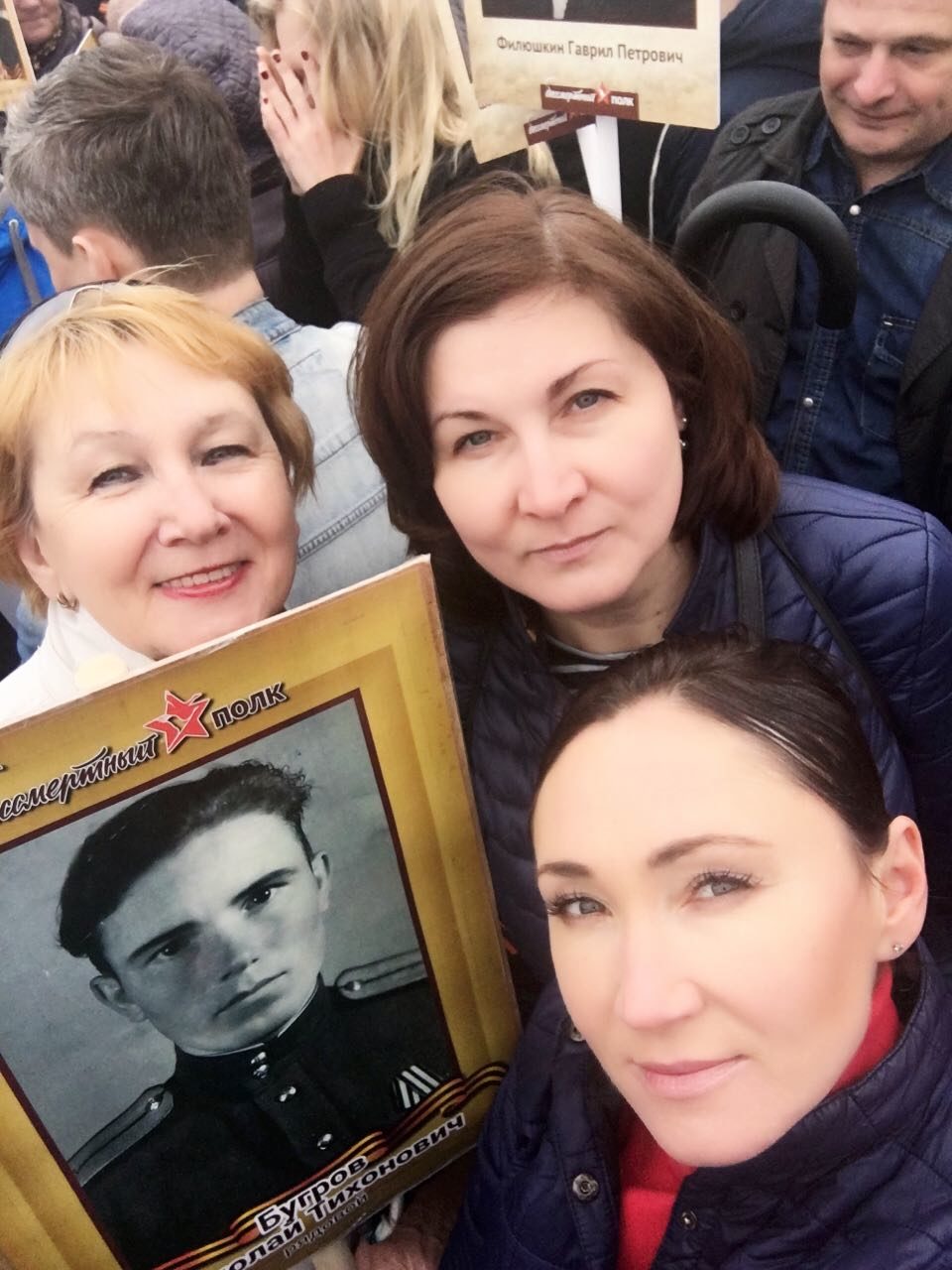 